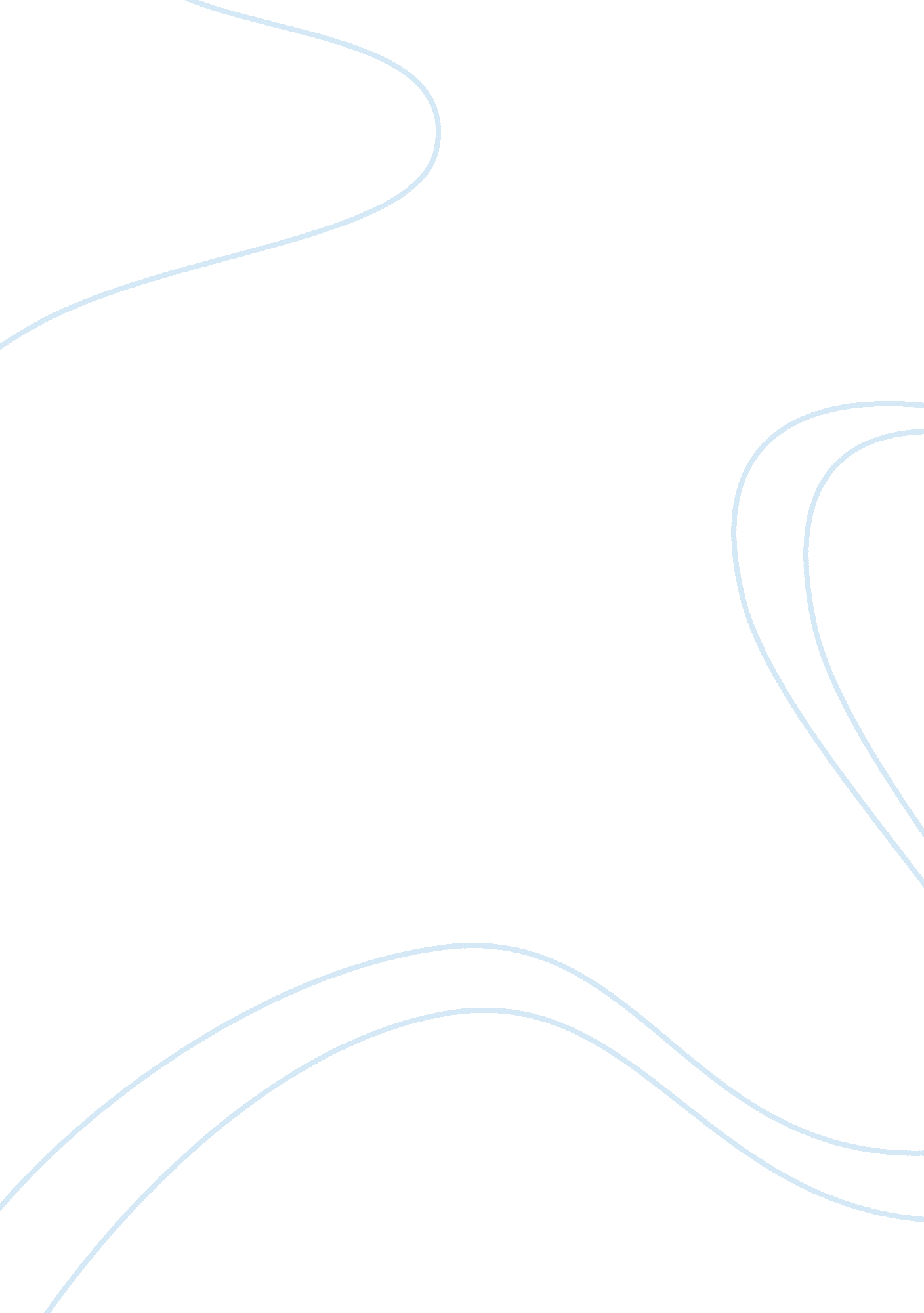 Cardiovascular diseases effect on health health and social care essayHealth & Medicine, Disease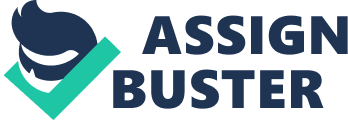 The cardiovascular system consists of blood vass and one of the organic structure 's most critical variety meats, the bosom. Cardiovascular disease or CVD is defined as holding any dysfunctional conditions to the variety meats in the cardiovascular system ( Martini, 2009 ) . This can include Atherosclerosis, Angina Pectoris, Coronary Heart Disease andfailure, shot, Peripheral Vascular Disease and Rheumatic Heart Disease ( Donnatelle, 2009 ) . This chronic disease impacts diverse groups of people in society and is the taking cause of decease in Australia. It is estimated that one individual dies every 10 proceedingss because of this disease ( Heart Foundation, 2010 ) . The implicit in causes of CVD are the determiners of wellness. CVD is strongly linked to several determiners of wellness including environmental, behavioural and socio-economic position. Depending on these factors, an person may be more susceptible to this disease than others. Environmental wellness addresses the physical, chemical, biological and societal kineticss in theenvironmentand how it impacts an person 's wellness ( WHO, 2011 ) . Direct environmental wellness factors that can impact CVD are factors such as the sum ofpollution. A survey in America proved thatair pollutioncan hold an impact on CVD. The survey verified that people populating in more contaminated metropoliss had higher chance of being hospitalised and early decease from CVD ( National Institute of EnvironmentalHealthSciences, 2010 ) . Environmental breaks are another factor that can take to CVD A survey was carried out in Sweden to prove the hypothesis on whether the environment impacts CVD. Results proved that being exposed to loud aircraft noise can increase the hazard of high blood pressure ( Mats Roselund, 2005 ) . Indirect environmental factors can besides impact CVD. It has been proven that occupants populating in countries with small for few employment chances may hold higher degrees of emphasis. Stressmay trip put on the line behavioral factors, which can take to CVD ( American Heart Association, 2011 ) . Behavioural wellness refers to an person 's lifestyle factors. CVD is a non catching disease and is strongly like to an person 's life style. Behavioural wellness references smoke, physical activity, nutrient ingestions, dietetic form and intoxicant usage in an person ( Australian Institute of Health and Welfare, 2010 ) . All these factors contribute to CVD, withsmokingbeing the chief part to CVD. Statisticss suggest that tobacco users have a 70 % greater hazard at developing CVD to person who is a non tobacco user. This is because nicotine additions all the maps of the bosom including the rate, end product and force per unit area. In add-on, the chemicals in coffin nails damage the liner of the coronary arterias and as a consequence cholesterin builds up more easy. As a effect, the buildup of fat tightens the vass, intensifying the blood force per unit area and coercing the bosom to pump harder ( Donnatelle, 2009 ) . In add-on, populating a sedentary life style can farther lend to CVD. A survey in America was conducted analyzing how sedentary life styles link to CVD. In this survey, 7744 male participants aged 20-89 were to take part in two sedentary activities including siting in a auto and watching Television. During the 21 twelvemonth follow up, 377 CVD deceases had occurred. The male participants who spent more than 23 hours siting in a auto besides had an 82 % greater hazard of acquiring CVD, as to those who had spent less than 4 hours in a auto each hebdomad ( Warren T. Y, 2010 ) . Furthermore, diet has a function in CVD. Devouring a diet high in fat elevates LDL ( low-density lipoprotein ) cholesterin degrees. LDL cholesterin is responsible for the plaque accretion, therefore ensuing in increased hazard of shot and bosom onslaughts. The most vulnerable group to develop CVD due to behavioral factors are fleshy people. This is due to the fact that fleshy people are more susceptible todiabetes. Diabetes leads to promote blood fat degrees and this increasing the opportunities of developing Atherosclerosis ( inspissating and hardening of arterias ) ( Donnatelle, 2009 ) . Though, behavioral wellness has a major impact CVD, another factor that can lend to CVD is socio-economic. Socio-economic position refers to an person 's place in society. It can mention to their income, degree of instruction and business. It has been established that low socio economic can hold impact on an person 's wellness and well-being ( Australian Institute of Health and Welfare, 2010 ) . Surveies have shown that people with a lower socio economic have higher hazards of diseases, mental wellness jobs, morbidity and mortality rates due to diseases and they besides die younger. This is due to the fact that they have less knowledge about healthy behaviors, prosecuting in behaviors that put their wellness at hazard and prosecuting in less wellness promoting behavior ( Newell. S, 2000 ) . An Australian survey was conducted to separate whether there was a nexus between low socio economic and CVD. The survey involved 11, 247 Australian grownups. The two facets of socio economic that were examined in this survey were income and degree of instruction. The survey concluded that participants with low instruction and low income had higher LDL cholesterin degrees and higher systolic and diastolic blood force per unit area ; all factors that contribute to CVD ( Kavanagh. A, 2010 ) . Overall, it is clear that the most vulnerable to CVD based on socio-economic factors are people with a lower-socio income and lower-education. This is due to their deficiency of consciousness about wellness behaviors, take parting in heath hazard behaviors and the deficiency of part to wellness advancing activities. To sum up, CVD is a deathly disease and it is the figure one cause of decease worldwide ( WHO, 2007 ) . It can consequence assorted groups of people in the population, due to the fact that there a figure of determiners of wellness that all impact and trigger this disease including behavioral, socio-economic and environmental factors. However, the hazard of acquiring CVD can be reduced if behavioral wellness is managed. By cut downing sedentary activities, increasing regular physical activity and pull offing cholesterin degrees can be good for optimum cardiovascular wellness. Entire word count: 920 words. 